Саусақтар шынжыр болады,Ашылады  гүл болып:Бірінші ашылады бас бармақЕкінші ашылады балан үйрекҮшінші ашылады ортан тірекТөртінші ашылады шылдыр шүмекБесінші ашылады кішкентай бөбекҚосылады гүл болыпҮзілмейді тартсаңда.Қолдар, саусақтар жоғары қарайды./  Алақандар айшанақпен қосыла түптері өзара  жанасады,  Саусақтар ашылады.Осы жаттығуларды орындай отырып  өлең жолдарын айтады /1- ҚАДАМ ЖҮРДІМ2-ҚАДАМ ЖҮРДІМ3-ҚАДАМ ЖҮРДІМ4-ҚАДАМ ЖҮРДІМ5-ҚАДАМ ЖҮРДІМ/ Екі саусақпен 5-ке дейін тура және кері санап,  алға-артқа  жүреді/Құстар қанат қағадыШиқ-шиқ-деп, ән саладыБұтақтарға қонып санайды:1-2 ші бұтақ ұзын,3-4 ші бұтақ қысқа,5-6 ші бұтақ  жуан,6,7,8,9,10-шы бұтақтарға қарапқанат қағып соғады./ саусақтардың қимылын сөздерге  сәйкес орындайды /«Жақсы!» дейді Бас бармақ,жоғары қарап                                                                                                      Сұқ саусақ тек «Сен!» дейді,алға қарап                                                                                                             Ал Ортан қол ғажап-ақ,                                                                                                                                Ортан қолдай – тік тұрады                                                                                                                             Аты жоқ қол салалы                                                                                                                                   Сақинасын салып қуанады                                                                                                                               Сапқа қатар тұра сап                                                                                                                      «Құйттаймын!» дер Шынашақ.Бас бармағым балпиғанҚарны жуан қампиған.Сұқ саусағым, міне, көр,Жөн сілтеп ол жіберер.Ортан қолым теректей,Қоймас өзін елетпей.Аты жоқ қол… Күлгенім:Неге аты жоқ? БілмедімШынашағым шілтиген,                                                                                                                             Жабырқау ғой, кім тиген?!Бір дегенім-білеу,
Екі дегенім-егеу,
Үш дегенім-үскі,
Төрт дегенім-төсек,
Бес дегенм-бесік
 Алты дегенім-асық,
Жеті дегенім-желке,
Сегіз дегенм-серке,Тоғыз дегенім-торқа,Он дегенім-оймақ                                                                                                                                        

   Мақсаты: Балалардың ойлау қабілетін арттыру,дүниетанымын, қызығушылығын арттыру.
Ойын шарты: Бұл ойында көбіне балалардыүлкендер ойнатады, тәрбиелік мәні күшті ойын.Балалардың қолын саусақтарының ұшынан ұстаптұрып, алақан қазан қып жалғыз саусағымен қуырабастайды:Қуыр, қуыр, қуырмашБалапанға бидай шаш
 Сонан соң ойнатып тұрған балалардың бір-бірденсаусақтарын бүгеді.
 Бас бармақ,- тұра санайды
 Балан үйрек,- кері санайды
Ортан терек- түстерді айтады
Шылдыр шүмек- жұмбақт шешедіКішкене бөбек- сұраққа жауап береді
 Балалар ойынды қызыға ойнайды/ ойын кезінде әр- түрлі тапсырмалар  беруге болады /Мен базарға бардым,
Ысқырық сатып алдым.
Қызыл, жасыл, көгілдір,Сары, көк, ақ, қоныр
Қайсысын алсаң өзің біл./ Балалар ойын кезінде өз түстерін айтады/Нешеу екен саусағым?Санай берсем таусамын.«Бір, екі, үш, төрт, бес» деп,Жаттап жүрмін қанша күн.Оң қолымда – бес саусақ,Сол қолымда – бес саусақ.Бітпей тұғын бір іс жоқ,/ алақандарын соғады /Бір аптаның күндері өтті:

 Дүйсенбіде гүлдер ектім  /енкейіп егеді/

Сейсенбіде алма тердім / созылып алма тереді /

 Сәрсенбіде ойнадық  /бір-бірінің алақандарын соғады /

 Бейсенбіде тақпақ жаттап: /сөздерді айтады/Біздерде бар қуыршақ, бұзау, қозы, құлыншақОйыншықтар тыңдайды. Ақыл айтып тұрсақ

 Жұма күні әріптерді қайталап / А,О, Р, Ш, Қ, Н /

 Сенбіде, жексенбіде бір демалдым./ көздерін жұмады /                                                                                               

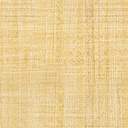 